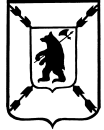 ЯРОСЛАВСКАЯ ОБЛАСТЬАДМИНИСТРАЦИЯ ПОШЕХОНСКОГО МУНИЦИПАЛЬНОГО  РАЙОНАП О С Т А Н О В Л Е Н И Е   20.01.2017     						                № 45г. ПошехоньеО проведении районного  фестивалявоенно-патриотической песни и музыки«Память»                    В целях  формирования  у подрастающего поколения любви к Отечеству, родному краю, развитию самодеятельного творчества, гражданской ответственности, пропаганды   лучших образцов  патриотической песни, руководствуясь ст. 27 Устава Пошехонского муниципального района,постановляет:1. Провести на территории Пошехонского муниципального района в период с  23 января  по  23 февраля  2017 года конкурс  военно-патриотической песни и музыки «Память».2. Утвердить Положение о проведении конкурса  военно-патриотической песни и музыки «Память» ( Приложение ) .3.Контроль за исполнением настоящего постановления возложить на заместителя Главы Администрации Пошехонского  муниципального  района по социальным вопросам Попову Н.А.4. Настоящее постановление с приложением опубликовать в газете «Сельская новь».Глава Администрации Пошехонского муниципального района                                  Н.Н. БеловПриложение к постановлениюАдминистрации Пошехонскогомуниципального районаот 20.01.2017 г._№_45_Положениео проведении районного фестивалявоенно-патриотической песни и музыки «Память»Районный фестиваль военно-патриотической песни и музыки «Память», ( далее-Фестиваль),   является традиционным мероприятием с 2003 года и проводится в целях содействия гражданскому, военно-патриотическому воспитанию молодежи, пропаганды лучших образцов патриотической песни, формирования чувства любви к Отечеству, родному краю, развитию самодеятельного творчестваЦели и задачи:Фестиваль проводится в рамках празднования  юбилейного празднования Дня города  Пошехонье – 240 летЦели: - воспитание у  молодого поколения  любви  к Родине, родному краю;  - воспитание уважения к памяти  защитников Отечества, патриотизма молодежи, развития массовости и повышения исполнительского мастерства любительских коллективов;- создание высокохудожественного репертуара героико-патриотической, гражданственной тематики, активного участия коллективов народного творчества в мероприятиях празднования знаменательных дат Российской военной истории,  Великой Отечественной войны, традиционных праздников Пошехонского муниципального района (День города, День России /12 июня/);Задачи:– способствовать формированию у современных зрителей уважения к истории России, истории родного края, боевым и  трудовым подвигам наших соотечественников; – активизировать  развитие музыкального творчества среди населения района;- пропаганда средствами вокального пения героической истории  и воинской славы Отечества, подвига советского народа в годы Великой Отечественной войны; - выявление новых талантов и дарований, повышение исполнительской культуры и мастерства;Учредители и организаторы :-  Администрация Пошехонского МР-  Отдел по делам культуры, молодежи, спорта и туризма Администрации         Пошехонского МР-  МУК «Межпоселенческий культурно – досуговый центр»;Оргкомитет решает вопросы и берет ответственность за•	предоставления сценической площадки;•	предоставления аппаратуры для репетиций;•	организацию зрителей;•	формирование жюри;•	награждение победителей и участников;•	реклама фестиваля;Порядок и условия проведения фестиваля:Фестиваль проводится в два этапа.I этап  - отборочные туры -  с  23 января  2017 года  по 17 февраля  2017  года в сельских поселениях  в форме отчетных концертов. Для проведения Фестиваля культурно-досуговые учреждения поселений Пошехонского района определяют порядок и сроки проведения мероприятий, сообщают о конкретных датах проведения  мероприятий 23 января  2017 года. Исполнители других учреждений, индивидуальные исполнители заявляются на участие в I этапе до 17.02.2017 в МУК «Межпоселенческий культурно-досуговый центр»  по тел. 2-24-31.II этап –заключительный-  23 февраля  2017 года  в  г. Пошехонье  в форме гала-концерта фестиваля «Память». Участниками гала-концерта - лучшие коллективы и исполнители, прошедшие отборочный этап. Сроки и место проведения Гала-концерта23 февраля – МУК «Межпоселенческий культурно-досуговый центр»(Районный Дом культуры). Условия проведенияВ фестивале принимают участие солисты-вокалисты, дуэты, вокальные группы, хоры, исполнители инструментального жанра, танцевальные коллективы.Возраст участников не ограничен.УчастникиI  этапа  (отборочные туры)  исполняют  два разнохарактерных произведения  патриотической тематики: песни современных авторов о Великой Отечественной войне, о родном крае, городе; произведения  гражданского звучания и инструментальные произведения, хореографические композиции.Песни исполняются под фонограмму (минус) или в сопровождении концертмейстера.Основные критерии  оценкиисполнительское мастерство участников, индивидуальность художественного образа;художественный и профессиональный уровень репертуара;соответствие репертуара тематической направленности фестиваля;артистичность и сценическая культура, уровень художественного вкуса в подборе костюма и реквизитаоригинальность репертуара;качество инструментального сопровождения;Жюри фестиваля и поощрение участниковОргкомитетом фестиваля создается  жюри, которое присуждает призовые места по номинациям«Лучший женский вокал»;«Лучший мужской вокал»;«Восходящая звездочка»;«Лучший инструментальный ансамбль»;«Исполнительское мастерство»;«Лучший дуэт»;«Лучшая вокальная группа»;«Память хранят живые»;«Во славу Отечества»;«Красота души русской».«Дебют»«Хореография»«Лучшее пластическое решение номера»«Лучшее драматургическое решение номера»«Лучшее исполнение песни на стихи Л. Ошанина» (к 100-летию со дня рождения)«Лучшее исполнение песни на стихи Р. Рождественского (к 85-летию со дня рождения)«Лучшее исполнение песни на стихи Б.Ахмадулиной (к 80-летию со дня рождения поэтессы)«Лучшее произведение о родном крае»«Лучшее  исполнение произведения авторов  Пошехонского края»Жюри оставляет за собой право учредить другие номинации. Всем участникам Гала-концерта Фестиваля вручаются памятные дипломы и подарки.ФинансированиеФинансирование Фестиваля осуществляется по программе «Патриотическое воспитание граждан, проживающих на территории Пошехонского муниципального района» на  2016-2018гг… По всем вопросам участия в фестивале обращаться по телефону: (48546) 2-   24-31.  Контактное лицо: Иванова Ольга Викторовна.